NAVODILO ZA DELO DOMA – FIZIKA 9. RAZRED – 1. tedenNaslov:	Temperatura preberi učbenik str. 69-71  Prepiši v zvezek:		Zgled 1 (učbenik stran 70)		Zgled 2 ( učbenik stran 71)		 Reši:    Delovni zvezek str. 48 / 1, 2Naslov:	Temperaturno raztezanje preberi učbenik str. 72-76  Zapiši v zvezek:Povzetek o raztezanju trdnin, kapljevin (omeni tudi anomalijo) in plinov (skiciraj poskus s stekleno bučko U75)		Oglej si posnetke na naslednji spletni povezavi od strani 111 do 114:				https://eucbeniki.sio.si/fizika9/184/index.html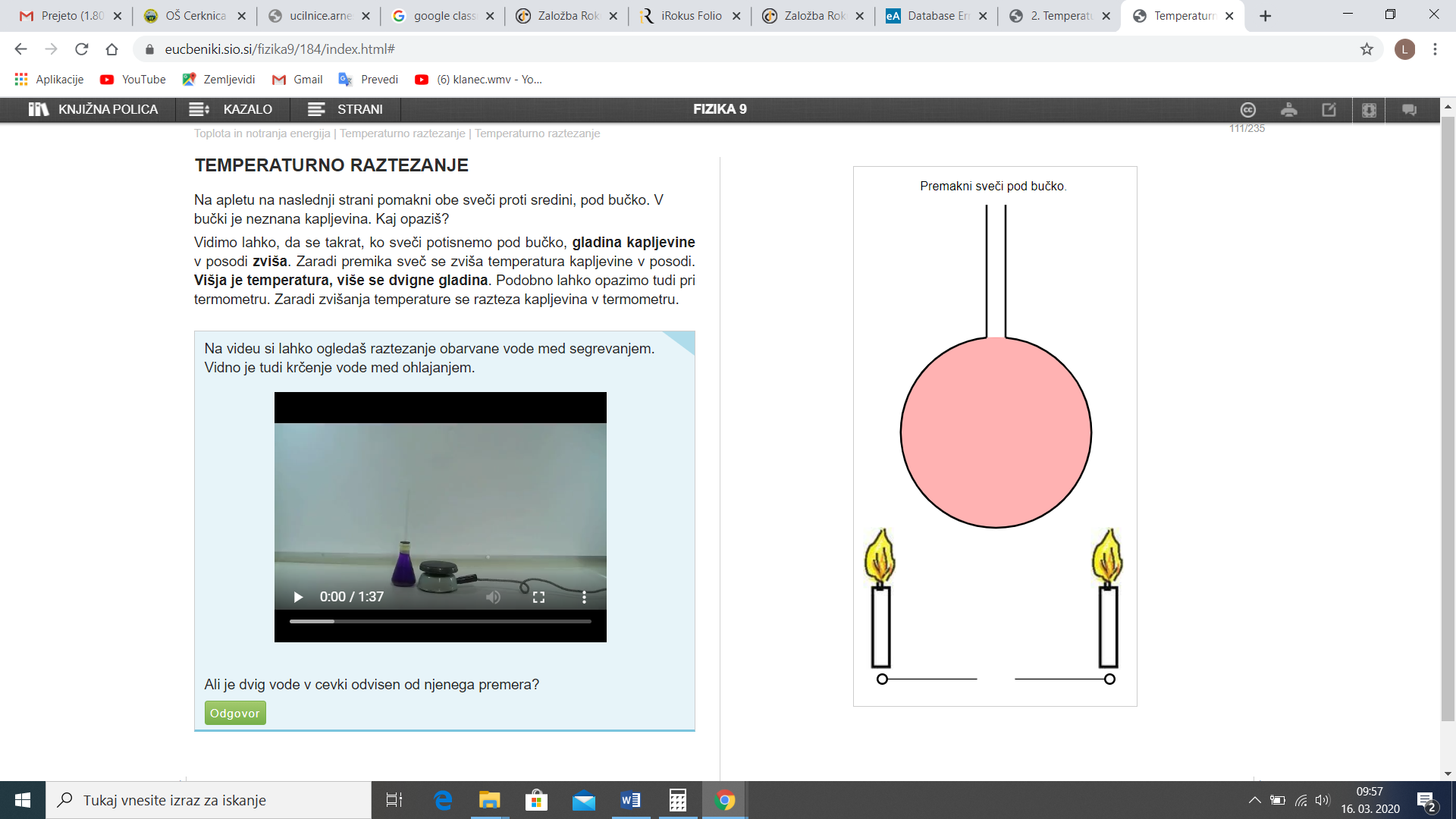 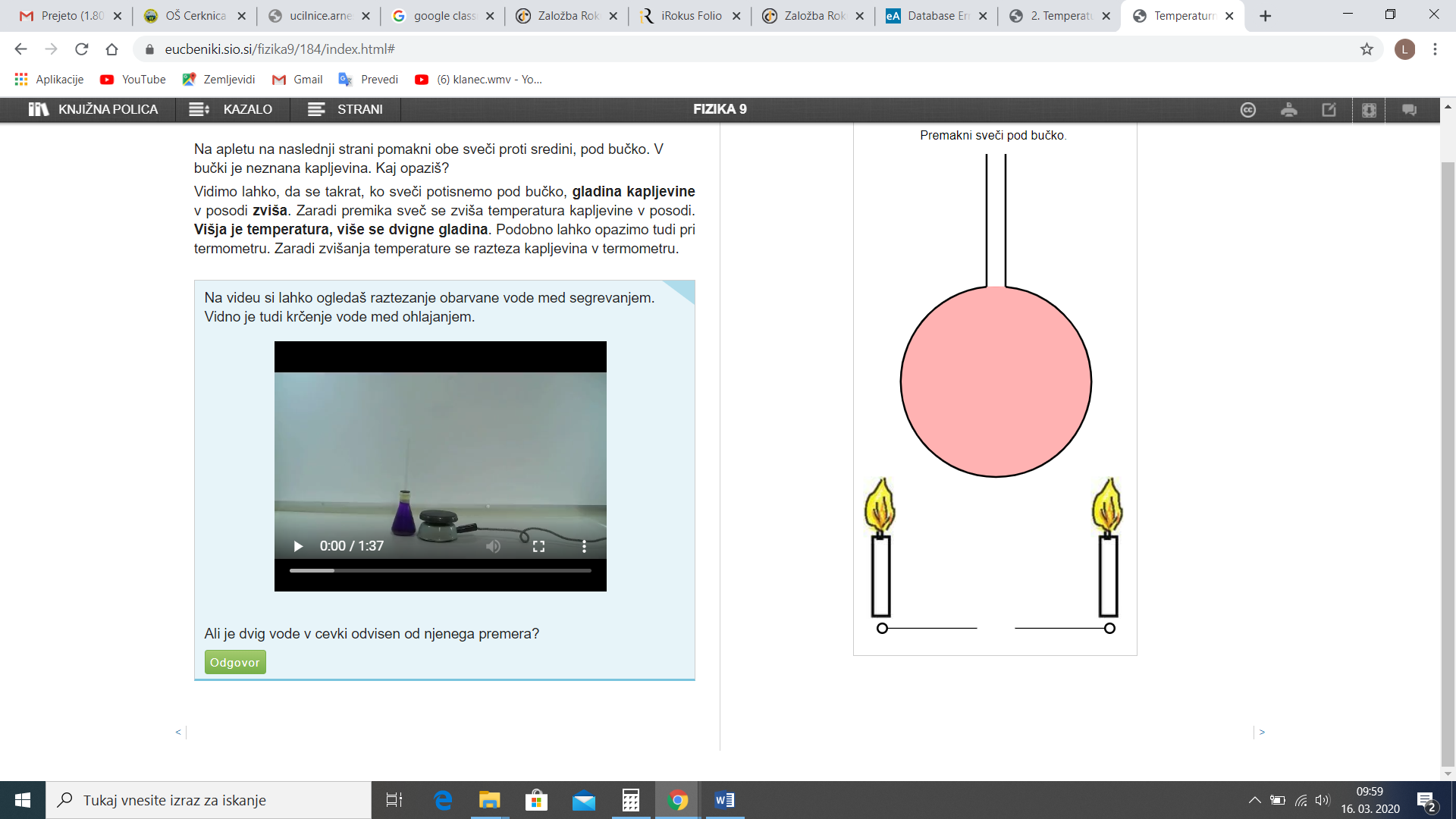 		 Reši:    Delovni zvezek str. 50 / 1–4